შესავალიწინამდებარე სტრატეგია განსაზღვრავს გრძელვადიანი შეიარაღების სისტემების შესყიდვების ძირითად მიმართულებებს. დოკუმენტი მოიცავს თავდაცვის შესაძლებლობების ძირითად მიმართულებებს 2019-2025 წლების თავდაცვის მოდერნიზაციის პროცესში. აღნიშნული მიმართულებები თანხვედრაშია „თავდაცვის სტრატეგიული მიმოხილვა 2017-2020“ დოკუმენტით განსაზღვრულ შეიარაღების შესყიდვების პრიორიტეტებთან.დოკუმენტში წარმოდგენილია გასული წლების შეიარაღების სისტემების შესყიდვების ბიუჯეტის ანალიზი შეიარაღების სისტემების შეძენაზე დახარჯული თანხების გათვალისწინებით. ანალიზის საფუძველზე ხდება დაგეგმვისთვის საჭირო ბიუჯეტის საპროგნოზო მაჩვენებლის განსაზღვრა.სტრატეგიის შემუშავების პროცესში გათვალისწინებულ იქნა საქართველოს თავდაცვის სამინისტროსა და საქართველოს შეიარაღებული ძალების მოთხოვნები და ასევე უცხოელი ექპერტების რეკომენდაციები. მიმოხილვასაქართველოს სუვერენიტეტის დასაცავად, უსაფრთხოების უზრუნველსაყოფად და არსებულ საფრთხეებთან გასამკლავებლად საქართველოს შეიარაღებული ძალები უნდა დაკომპლექტდეს მობილური და მდგრადი ძალებისგან. შეზღუდული რესურსების პირობებში, ეფექტური თავდაცვის სისტემისა და შეიარაღებული ძალების ფორმირება და მათი მდგრადობის უზრუნველყოფა საჭიროებს მკაფიოდ გაწერილ დაფინანსების პრიორიტეტებს. ამ მიზნით, ასევე მნიშვნელოვანია ნატოსთან და პარტნიორ ქვეყნებთან თავსებადი შეიარაღებული ძალების შესაძლებლობების განვითარება. ქვეყნის დასაცავად საქართველოს თავდაცვის სამინისტროს პრიორიტეტი შეიარაღებული ძალების მზადყოფნის დონის ამაღლებაა. შესაბამისად, საქართველოს შეიარაღებული ძალების განვითარებისა და არსებული შესაძლებლობების მოდერნიზაციისთვის მნიშვნელოვანია თანამედროვე თავდაცვის  სისტემის შექმნა.თანამედროვე ძვირადღირებული სამხედრო ტექნოლოგიების შესყიდვას მნიშვნელოვანი ფინანსური რესურსი სჭირდება. შესაბამისად, არსებული ბიუჯეტის შეზღუდვებიდან გამომდინარე, საქართველოს შეიარაღებული ძალების თანამედროვე შეიარაღებით აღჭურვა მრავალწლიან პერიოდზე უნდა იყოს გათვლილი.უსაფრთხოების გარემო და თავდაცვის შესაძლებლობებისაქართველოს შეიარაღებული ძალების შეიარაღების სისტემების თანმიმდევრული შესყიდვების სტრატეგიის შემუშავება საჭიროებს სახელმწიფოს უსაფრთხოების წინაშე არსებული რისკებისა და საფრთხეების ყოვლისმომცველ შეფასებას. როგორც „საქართველოს საფრთხეების შეფასების“ დოკუმენტშია აღნიშნული, რუსეთის ფედერაცია რჩება საქართველოს უმთავრეს საფრთხედ.ქვეყნის უსაფრთხოების გარემო მნიშვნელოვნად გაუარესდა 2008 წლის რუსეთის ფედერაციის აგრესიის შემდეგ, როდესაც რუსეთის საოკუპაციო ჯარები კონფლიქტის რეგიონებში განლაგდნენ. 2014 წლის ყირიმის ანექსიამ და აღმოსავლეთ უკრაინაში რუსეთის პროვოკაციულმა ქმედებებმა მსოფლიოს დაანახა, რომ რუსეთი მზად არის უგულებელყოს საერთაშორისო ნორმები და ეფექტური ჰიბრიდული ოპერაციებით და კარგად გაწვრთნილი სპეციალური და კონვენციური ძალების გამოყენებით, მხარი დაუჭიროს „სეპარატისტულ რეჟიმებს“.  ამასთან, რუსეთის მზარდი ამბიციები ხელს უწყობს კონფრონტაციული ფონის ზრდას დასავლეთსა და რუსეთს შორის, რაც გამოწვევის წინაშე აყენებს ევროპისა და საქართველოს უსაფრთხოებას.სირიაში რუსეთის ინტერვენციამ ასევე გამოაჩინა რუსეთის მზადყოფნა აქტიურად ჩაერთოს რეგიონულ საკითხებში, რაც მას საშუალებას აძლევს მხარი დაუჭიროს სირიის მმართველ რეჟიმს ძალაუფლების შესანარჩუნებლად. საერთაშორისო წინააღმდეგობის ფონზე, რუსეთის მოქმედებებით ცხადი ხდება, რომ ქვეყანა მზადაა გამოიყენოს სამხედრო შესაძლებლობები პოლიტიკური მიზნების აგრესიის გზით მისაღწევად.უკრაინასა და სირიაში მიმდინარე კონფლიქტები ხაზს უსვამს 2008 წლის აგვისტოს ომის შემდეგ რუსეთის შეიარაღებული ძალების მოდერნიზაციის პროცესში მიღწეულ პროგრესს. რუსეთმა მნიშვნელოვნად განავითარა მართვისა და კონტროლის სისტემები (C2), საცეცხლე მხარდაჭერა (FS) და დაზვერვის, თვალთვალის და რეკოგნოსცირების (ISR) შესაძლებლობები. აღსანიშნავია, რომ სირიისა და უკრაინის კონფლიქტებში აქტიურად გამოიყენებოდა რადიოელექტრონული ბრძოლის (EW) საშუალებები და უპილოტო საფრები აპარატები (UAV).  რუსეთმა სეპარატისტები ასევე აღჭურვა თანამედროვე ზალპური ცეცხლის რეაქტიული სისტემით (MLRS), რომელიც მოწინააღმდეგეზე მაღალი სიზუსტით ცეცხლის მიტანის შესაძლებლობას იძლევა. სირიის სამხედრო ოპერაციებმა ასევე გამოკვეთა რუსეთის შესაძლებლობა გამოიყენოს საჰაერო სივრცე მაღალი სიზუსტის ახლო საცეცხლე მხარდაჭერისთვის სირიელი ანტი-სამთავრობო ძალების წინააღმდეგ, რომელთაც მხოლოდ  შეზღუდული საჰაერო თავდაცვის შეიარაღება გააჩნიათ.რეგიონში და სხვა კონფლიქტურ ზონებში მიმდინარე სამხედრო დაპირისპირების დროს განსაკუთრებით ნათლად გამოჩნდა ტაქტიკური თავდასხმითი უპილოტო საფრენი აპარატების და თანამედროვე ტანკსაწინააღმდეგო სისტემების ეფექტურობა. უსაფრთხოების გარემოს ანალიზი მნიშვნელოვანია გათვალისწინებული იქნას თავდაცვის შესაძლებლობების გრძელვადიანი შესყიდვის პროცესში.სტრატეგიული პრიორიტეტები„თავდაცვის სტრატეგიული მიმოხილვა 2017-2020“ დოკუმენტში გათვალისწინებულია საქართველოს შეიარაღებული ძალების ამოცანები, უსაფრთხოების გამოწვევები, მიმდინარე შესაძლებლობათა ნაკლოვანებები და სამომავლო შესაძლებლობების მოთხოვნებისა და საქართველოს შეიარაღებული ძალების ოპტიმიზაციისთვის დღეისათვის არსებული თავდაცვის რესურსების რეალისტური შეფასება. დოკუმენტში წარმოდგენილია საქართველოს შეიარაღებული ძალების სტრუქტურა და ის ექვსი ძირითადი პრიორიტეტი, რომლებიც დაუყოვნებლივ საჭიროებს განვითარებას. ესენია: სამანევრო (ქვეითი, მექანიზებული და ჯავშანსატანკო), საჰაერო თავდაცვის, ჯავშანსაწინააღმდეგო, საბრძოლო-საინჟინრო (კონტრმობილურობა), საარტილერიო და სადაზვერვო შესაძლებლობები.შეზღუდული რესურსების გათვალისწინებით, აღნიშნული მიმართულებების განვითარება პრიორიტეტული იქნება მომავალი რამდენიმე წლის მანძილზე. ექვს სტრატეგიულ პრიორიტეტთან ერთად, „თავდაცვის სტრატეგიული მიმოხილვა 2017-2020“ დოკუმენტში გამოიკვეთა რამდენიმე დამატებითი შესაძლებლობა, რომლებიც მნიშვნელოვნად შეუწყობს ხელს ოპერატიული მოთხოვნების შესრულებას. ეს შესაძლებლობებია: მართვა, კონტროლი, კავშირგაბმულობა კომპიუტერული სისტემები (C4) და სამხედრო-საჰაერო შესაძლებლობები. მთლიანობაში აღნიშნული რვა მიმართულება წარმოადგენს იმ ფუნქციურ კატეგორიებს, რომლებიც გათვალისწინებული იქნება თავდაცვის ბიუჯეტის მოდერნიზაციისა და შეიარაღების სისტემების შესყიდვების პრიორიტეტების შემუშავების პროცესში. ამასთანავე, შეიარაღების შესყიდვის დაგეგმვის პროცესში, გათვალისწინებული უნდა იქნეს სიმულაციური სისტემების და სხვა სასწავლო მატერიალურ-ტექნიკური საშუალებების განვითარება.შეიარაღების სისტემების შესყიდვების ძირითადი  მიმართულებებითავდაცვის პროგრამული ბიუჯეტის თავდაცვის შესაძლებლობების შენარჩუნება / განვითარების პროგრამაში გაერთიანებულია ახალი სისტემების შესყიდვის და არსებულის მოდერნიზაციის გეგმა.  სამანევრო საქართველოს შეიარაღებული ძალების მთავარი საბრძოლო ძალა შედგება ქვეითი, ჯავშანსატანკო და მექანიზებული ძალებისგან. აღნიშნული კომპონენტების გაძლიერება საბრძოლო ოპერაციების წარმატების პირდაპირპროპორციულია. ტაქტიკური წარმატების მთავარი ფაქტორი სახმელეთო ჯარების აღმოსავლეთ და დასავლეთ სარდლობების სათანადო ოპერატიული შესაძლებლობებითა და თანამედროვე შეიარაღებით აღჭურვაა. შესაბამისად, მნიშვნელოვანია იმ შესაძლებლობების შეძენა და განვითარება, რომლებიც გაზრდის ქვედანაყოფების გადაადგილებისა და მანევრის შესაძლებლობას ქვეყნისთვის დამახასიათებელ რთულ რელიეფზე. აღნიშნული მიმართულება მოიცავს, როგორც მაღალი გამავლობის სატვირთო ავტომანქანებს, ისე ჯავშანტრანსპორტიორებსა და ქვეითთა საბრძოლო მანქანებს, ასევე მცირე კალიბრის შეიარაღებას, ტყვიამფრქვევებს, ნაღმტყორცნებსა და ღამის ხედვის მოწყობილობებს.  მიზანშეწონილია შესყიდულ იქნას ერთი ტიპის ავტოტექნიკა, რაც მნიშვნელოვნად გააუმჯობესებს მათ მომსახურებას და მარაგების ხელმისაწვდომობას, ხოლო საომარი მოქმედებების დროს ხელს შეუწყობს დაზიანებული ტექნიკის სწრაფად აღდგენას (კანიბალიზაცია). საქართველოს თავდაცვის მზადყოფნის პროგრამის (GDRP) მოთხოვნები ასევე ხვდება ამ მიმართულებაში.საჰაერო თავდაცვასაჰაერო საფრთხისგან საქართველოს ტერიტორიის დაცვა საქართველოს შეიარაღებული ძალების ერთ-ერთი უმნიშვნელოვანესი ამოცანაა.  მნიშვნელოვანია საჰაერო თავდაცვის ქვედანაყოფები ადეკვატურად იყვნენ  აღჭურვილი დაკისრებული ამოცანების შესასრულებლად. შესაბამისად, აუცილებელია საჰაერო თავდაცვის ერთიანი სისტემის და ქსელის განვითარება მოდერნიზაციისა და თანამედროვე მაღალტექნოლოგიური საშუალებების შესყიდვის მეშვეობით. კერძოდ, საქართველოს შეიარაღებული ძალების საჰაერო თავდაცვა მიზანშეწონილია დაკომპლექტდეს მართვის, კონტროლისა და კავშირგაბმულობის ნატოსთან თავსებადი სისტემებით, ადრეული აღმოჩენის და შეტყობინების საშუალებებით (რადიოლოკაციის სადგურები და ინფორმაციის მიღებ-გადამცემი სენსორები და საზენიტო-სარაკეტო კომპლექსებით). ასევე მნიშვნელოვანია, საჰაერო თავდაცვის სისტემა განვითარდეს როგორც სისტემურად ინტეგრირებული და დამხმარე რადიოელექტრონული ბრძოლის საშუალებებით, ასევე, ამომცნობი სისტემებით და ორგანული ან ავტონომიური სიმულატორებით. დამატებით, სახმელეთო ძალების სამანევრო ქვედანაყოფები, როგორც მინიმუმ, საჭიროებენ მოკლე მანძილზე მოქმედი ხელით გადასატან სარაკეტო კომპლექსებს მოწინააღმდეგის ახლო საჰაერო შეტევისგან თავდასაცავად და უპილოტო საფრენი აპარატების გასანადგურებლად.ჯავშანსაწინააღმდეგო შესაძლებლობებიჯავშანსაწინააღმდეგო შესაძლებლობების განვითარება კრიტიკულად მნიშვნელოვანია საქართველოს შეიარაღებული ძალების ქვედანაყოფებისთვის მოწინააღმდეგის ჯავშანტექნიკასთან საბრძოლველად. მიუხედავად იმისა, რომ საუკეთესო ჯავშანსაწინააღმდეგო იარაღი ტანკია, საქართველოს შეიარაღებული ძალების ჯავშანტექნიკა რიცხობრივად მცირეა და ტექნოლოგიურად ჩამორჩება უფრო შორ მანძილზე მსროლელ და აქტიური დაცვის სისტემებით აღჭურვილ რუსულ ტანკებს. ჯავშანსაწინააღმდეგო შეიარაღება მოერგება რელიეფს და საშუალებას მისცემს საქართველოს შეიარაღებულ ძალებს ზიანი მიაყენოს მოწინააღმდეგეს ტაქტიკური შეტაკებების დროს. ჯავშანსაწინააღმდეგო სისტემების ფოკუსი მიმართული იქნება საშუალო და შორ მანძილზე მსროლელი ხელით გადასატანი ან ტექნიკაზე დასამონტაჟებელი სისტემების განვითარებაზე, რაც საკუთარ ძალებს შესაძლებლობას მისცემს მოწინააღმდეგის ჯავშანტექნიკას ებრძოლოს გაზრდილ დისტანციაზე დემასკირების საფრთხის გარეშე (პოზიციების გაუმჟღავნებლად) ამ უკანასკნელის მხრიდან ბრძოლაში ჩართვამდე. ჯავშანსაწინააღმდეგო სისტემების შესყიდვა მოითხოვს რამდენიმე წლიან პერიოდს, რომ მოხდეს ქვედანაყოფების სათანადოდ აღჭურვა ადეკვატური რაოდენობის თანამედროვე სისტემებით.   საბრძოლო-საინჟინრო შესაძლებლობები (კონტრმობილურობა)საქართველოს შეიარაღებული ძალების საბრძოლო-საინჟინრო შესაძლებლობების განვითარება თანამედროვე აღჭურვილობით მნიშვნელოვანია კონტრმობილურობის გასაუმჯობესებლად ტერიტორიული თავდაცვის მიზნით. აღნიშნული მიმართულების გაუმჯობესება აუცილებელია დაბრკოლებათა სწრაფმომწყობ შესაძლებლობზებზე აქცენტის გაკეთებით მოწინააღმდეგის საბრძოლო ტექნიკის მანევრის შესაზღუდად. აღნიშნული მნიშვნელოვანია იმ პირობებში, როდესაც მოწინააღმდეგის ქვედანაყოფები მექანიზებულია და ფლობს უპირატესობას სწრაფად მოახდინოს პოზიციების ცვლა  ბრძოლის ველზე.საარტილერიო შესაძლებლობებიქართულმა არტილერიამ გადამწყვეტი როლი ითამაშა რუსეთთან 2008 წლის ომის დროს მოწინააღმდეგის მობილურობის ხელის შეშლით და მათ მოწინავე და ძირითადი ძალებისათვის ზიანის მიყენებით. როგორც უკვე აღინიშნა, რუსეთის შეიარაღებულმა ძალებმა მოდერნიზაციის მნიშნველოვანი პროცესი გაიარა, რის შემდეგაც გააუმჯობესა ზალპური ცეცხლის რეაქტიული სისტემები. ამასთან ერთად, საქართველოს ოკუპირებულ ტერიტორიებზე განლაგებულ რუსულ სამხედრო ბაზებზე გაჩნდა არაპირდაპირი და შორ მანძილზე მოქმედი ხმელეთი-ხმელეთი ტიპის სარაკეტო კომპლექსები. საქართველოს შეიარაღებულ ძალებში არსებული საარტილერიო სისტემები კალიბრის, მოქმედების მანძილით და საცეცხლე ძალის მიხედვით ჩამორჩება რუსულ სისტემებს. შედეგად, საქართველოს შეიარაღებულმა ძალებმა უნდა გააგრძელოს საარტილერიო შესაძლებლობების გაუმჯობესება. აუცილებელია საცეცხლე მხარდაჭერის სისტემებისა და საარტილერიო-სადაზვერვო აღჭურვილობის განახლება/გაუმჯობესება, რაც საკუთარ ძალებს საშუალებას მისცემს შეასრულოს სტანდარტული საცეცხლე ამოცანების სრული სპექტრი, რომელთა შორის ერთ-ერთს კონტრაბატარეული ბრძოლის წარმოების უნარი წარმოადგენს. სამომავლოდ მნიშვნელოვანი იქნება ალტერნატივების ანალიზის ჩატარება ბუქსირებად და თვითმავალ საარტილერიო სისტემებს შორის. სადაზვერვო შესაძლებლობებისაქართველოს შეიარაღებული ძალებისთვის გადამწყვეტი მნიშვნელობა აქვს უწყვეტ და ეფექტურ დაზვერვას ბრძოლის ველზე ინფორმაციული უპირატესობისა და ინიციატივის მოსაპოვებლად. არსებული დაზვერვის, თვალთვალისა და რეკოგნოსცირების შესაძლებლობები შეზღუდულია. შესაბამისად, საქართველოს თავდაცვის სამინისტროს პრიორიტეტია საბრძოლო ქვედანაყოფები აღჭურვოს თანამედროვე უპილოტო საფრენი აპარატებით რეკოგნისცირების და თვალთვალის შესაძლებლობების გასაუმჯობესებლად. ეფექტური სადაზვერვო ოპერაციების შესასრულებლად, მიზანშეწონილია განხორციელდეს სადაზვერვო სასიგნალო აპარატურის და სახმელეთო დაზვერვის რადარების შესყიდვა. ასევე განვითარდეს ელექტრონული და რადიოდაზვერვის შესაძლებლობები. პარალელურად, განსაკუთრებული ყურადღება უნდა მიექცეს საჯარისო დაზვერვის დანაყოფების აღჭურვას თანამედროვე მობილური სადაზვერვო საშუალებებით. აღნიშნული შესაძლებლობა უზრუნველყოფს მოწინააღმდეგის მოძრაობისა და მათი განლაგების შესახებ რეალურ დროში ინფორმაციის მიღებას.მართვა, კონტროლი, კავშირგაბმულობა და კომპიუტერული სისტემები საქართველოს თავდაცვის სამინისტრომ მნიშვნელოვანი ნაბიჯები გადადგა თანამედროვე კავშირგაბმულობისა და ინფორმაციული სისტემების და ქსელების განვითარებისთვის. თუმცა, მნიშვნელოვანია უფრო მეტი ძალისხმევა მიემართოს კავშირგაბმულობის სისტემის გამტარიანობის, მდგრადობის და უსაფრთხოების გასაუმჯობესებლად. საქართველოს შეიარაღებული ძალების კავშირის უწყვეტობისა და ფარულობის უზრუნველსაყოფად, აუცილებელია თანამედროვე კავშირგაბმულობის სისტემები. ამასთან, კიბერშეტევების დინამიკური ხასიათიდან გამომდინარე, საქართველოს შეიარაღებული ძალების კავშირგაბმულობისა და ინფორმაციული სისტემების უწყვეტი დაცვა სისტემების უწყვეტი დაცვა მოითხოვს უსაფრთხოების პროგრამული და ტექნიკური შესაძლებლობების მუდმივ განახლებას.  სამხედრო-საჰაერო შესაძლებლობებიმიუხედავად იმისა, რომ უახლოეს მომავალში საქართველოს შეიარაღებული ძალების სამხედრო-საჰაერო შესაძლებლობები შეზღუდული იქნება, მას გააჩნია სამხედრო მოსამსახურეების გადაადგილების, ტვირთის გადაზიდვის, დაჭრილების სამედიცინო ევაკუაციის და საძიებო-სამაშველო ოპერაციების ჩატარების შესაძლებლობა. შვეულმფრენებისა და თვითმფრინავების შერჩევითი განახლება საქართველოს შეიარაღებული ძალების მთავარი პრიორიტეტია. სამომავლოდ გონივრული იქნება შვეულმფრენების ,,ჰაერი-ხმელეთი“ ტიპის რაკეტებით აღჭურვა.ყველა ზემოთ აღწერილი მიმართულებების ფარგლებში ჩატარდება ალტერნატივების ანალიზი იმისათვის, რომ მოხდეს საუკეთესო და ყველაზე საჭირო შესაძლებლობების იდენტიფიცირება და პრიორიტეტიზაცია სასიცოცხლო ციკლის გათვალისწინებით.ქვემოთ მოცემულ ცხრილში აისახება შესასყიდი შეიარაღების სისტემებისა და საქართველოს შეიარაღებული ძალების განვითარების პრიორიტეტების ურთიერთდამოკიდებულება. ჰორიზონტალურ ცხრილში ასახულია პრიორიტეტული მიმართულებები, ხოლო ვერტიკალურ ცხრილში აისახება შეიარაღების სისტემები, რომელთა შესყიდვაც განხორციელდება ცალკეული პრიორიტეტის/პრიორიტეტების ფარგლებში. ცხრილი N1 – პრიორიტეტიზაციის მატრიცაპასუხისმგებლობებითავდაცვის სამინისტროსაქართველოს თავდაცვის სამინისტროს თავდაცვის პოლიტიკისა და განვითარების დეპარტამენტი პასუხისმგებელია შეიარაღების შესყიდვების სისტემების სტრატეგიის შემუშავებასა და იმპლემენტაციის პროცესის ანალიზზე. აღსანიშნავია, რომ 2018 წლის თავდაცვის ბიუჯეტი არ იქნება სრულ თანხვედრაში ახალი პოლიტიკის მიმართულებასთან. თუმცა, მომდევნო წლების ბიუჯეტების შემუშავება დაეფუძნება ამ სტრატეგიით გაწერილ პირობებს.გენერალური შტაბისაქართველოს შეიარაღებული ძალების გენერალური შტაბის უფროსის შესაბამისი მოადგილე პასუხისმგებელია შეიარაღების სისტემების შესყიდვების სტრატეგიით გათვალისწინებული მოთხოვნების შესრულების შიდა პროცესებზე. პასუხისმგებლობები მოიცავს შემდეგ ამოცანებს:პროცესის განმარტება - შიდა პროცესის ჩამოყალიბება შეიარაღების სისტემების შესყიდვების პრიორიტეტების განვითარებისთვის, საქართველოს ტერიტორიული მთლიანობის დასაცავად საჭირო სამხედრო შესაძლებლობების გათვალისწინებით.საბაზისო შეფასება - ცალკეული დარგის ექსპერტებმა უნდა განავითარონ საქართველოს შეიარაღებული ძალების არსებული შესაძლებლობების ყოვლისმომცველი  შეფასება მე-4 თავით გაწერილი ყველა მიმართულებისთვის, რომელიც იქნება სამხედრო შესაძლებლობების გაუმჯობესების საფუძველი. აღნიშნული უზრუნველყოფს არსებული შესაძლებლობების რაოდენობისა და ხარისხის შესახებ დეტალური ინფორმაციის შეგროვებას, რაც საშუალებას იძლევა მოხდეს სამომავლო საჭიროებების იდენტიფიცირება. მსგავსი შეფასებები უნდა გაერთიანდეს წინამდებარე სტრატეგიის საიდუმლო დანართში. ყველა შეიარაღების შესყიდვის შემოთავაზება უნდა მოიცავდეს ყოვლისმომცველი ანალიზის მეთოდოლოგიას, ისეთს როგორიცაა DOTLMPF.  საქართველოს თავდაცვის სამინისტროსთვის შეიარაღების სისტემების შესყიდვების პრიორიტეტების წარდგენა - გადაწყვეტილების მიმღები საბჭოსთვის შესყიდვების შეთავაზებული პრიორიტეტების წარდგენა უნდა მოხდეს პირველ მაისამდე საქართველოს თავდაცვის სამინისტროს მიერ მოწოდებული ფინანსური ჭერის გათვალისწინებით. პროგრამების ხელმძღვანელის დანიშვნა თანამშრომელთა კოორდინაციის კომპლექსურობის, ხანგრძლივობის და რაოდენობის გათვალისწინებით, საქართველოს შეიარაღებული ძალების გენერალური შტაბის უფროსმა შესაძლებელია პროგრამის ხელმძღვანელად დანიშნოს პირი კონკრეტული შესყიდვის ინიციატივისთვის (მაგ. საფრანგეთის საჰაერო თავდაცვის სისტემა) თავდაცვის დაგეგმვისა და მენეჯერული ფუნქციების სინქრონიზაციის მიზნით. ეკონომიკური მიმოხილვაგასული წლების თავდაცვის ბიუჯეტის ანალიზმა ცხადყო, რომ წინა წლებში თავდაცვის შესაძლებლობების განვითარებისთვის გამოყოფილი ხელმისაწვდომი თანხები არ იყო საკმარისი (ცხრილი N1).  შესაბამისად, „თავდაცვის სტრატეგიული მიმოხილვა 2017-2020“ დოკუმენტის ერთ-ერთი მთავარ მიზანს წარმოადგენდა სამომავლო ძალთა ოპტიმიზაცია და პერსონალზე დახარჯული ფინანსური რესურსის პროპორციულად შემცირება, რაც შესაძლებელს გახდის მნიშვნელოვნად გაიზარდოს თავდაცვის შესაძლებლობების განვითარებისათვის მიმართული დანახარჯები.  მოცემული ცხრილი წარმოადგენს ეკონომიკურ მაჩვენებლებს შეიარაღების შესყიდვების სისტემებზე გაწეულ ხარჯს 2015-2018 წლებში.ცხრილი # 2 – 2015-2018 წ.წ. თავდაცვის ბიუჯეტის და შეიარაღების შესყიდვის ფინანსური ჭერი(ფ-ფაქტიური შესრულება, გ-დამტკიცებული გეგმა, პ-საპროგნოზო მაჩვენებელი)საქართველოს თავდაცვის სამინისტროს მიზანია 2019-2025 წლებში შეიარაღების სისტემების შესყიდვაზე გამოყოფილი ფინანსური ჭერის 20%-იან მაჩვენებელის შენარჩუნება, როგორც ეს 2018 წელს მოხდა. დასკვნაშეიარაღების სისტემების შესყიდვების სტრატეგია ხელს შეუწყობს საქართველოს თავდაცვის სამინისტროში გრძელვადიანი დაგეგმვის სისტემის განვითარებას. თანამედროვე თავდაცვის სისტემების შესყიდვას მნიშვნელოვანი ფინანსური რესურსი ჭირდება. შესაბამისად, შეზღუდული რესურსების პირობებში მნიშვნელოვანია შეიარაღებული ძალების თანამედროვე სამხედრო ტექნოლოგიებით შესყიდვის გეგმის გათვლა მოხდეს მრავალწლიან პერიოდზე. დოკუმენტში ასახული თავდაცვის შესაძლებლობების მიმართულები ეფუძნება „თავდაცვის სტრატეგიული მიმოხილვა 2017-2020“ დოკუმენტით განსაზღვრულ ექვს სტრატეგიულ პრიორიტეტს. ასევე,  არსებული რეალობიდან გამომდინარე დამატებით გამოიკვეთა რამდენიმე მიმართულება, რომლებიც გათვალისწინებული იქნება შეიარაღების სისტემების შესყიდვების პრიორიტეტების შემუშავების პროცესში.აღნიშნული დოკუმენტის საფუძველზე 2019 წელს შემუშავდება „გრძელვადიანი შეიარაღების სისტემების შესყიდვების განხორციელების გეგმა“, სადაც დეტალურად მოხდება 2019-2025 წლებში შესაძენი თავდაცვის სისტემების გაწერა.შეიარაღებისსისტემები4.14.24.34.44.54.64.74.8შეიარაღებისსისტემებისამანევროსაჰაეროთავდაცვაჯავშან-საწინააღმდეგოსაბრძოლო-საინჟინროსაარტილერიოსადაზვერვომართვა,კონტროლი,კ/გაბმულობა დაკომპიუტერულისისტემებისამხედრო-საჰაეროწელიმშპ29 0029 00შეიარაღების სისტემებიშეიარაღების სისტემებიშეიარაღების სისტემებიწელი(მლნ)(მლნ)მშპ %29 1029 08%2015 (ფ)31 756 ლ.680 ლ.2,1%22 ლ.3%2016 (ფ)34 029 ლ.746 ლ.2,2%82 ლ.11%2017 (გ)37 516 ლ.748 ლ.2,0%78 ლ.10%2018 (გ)40 576 ლ.802 ლ.2,0%22 ლ.128 ლ.19%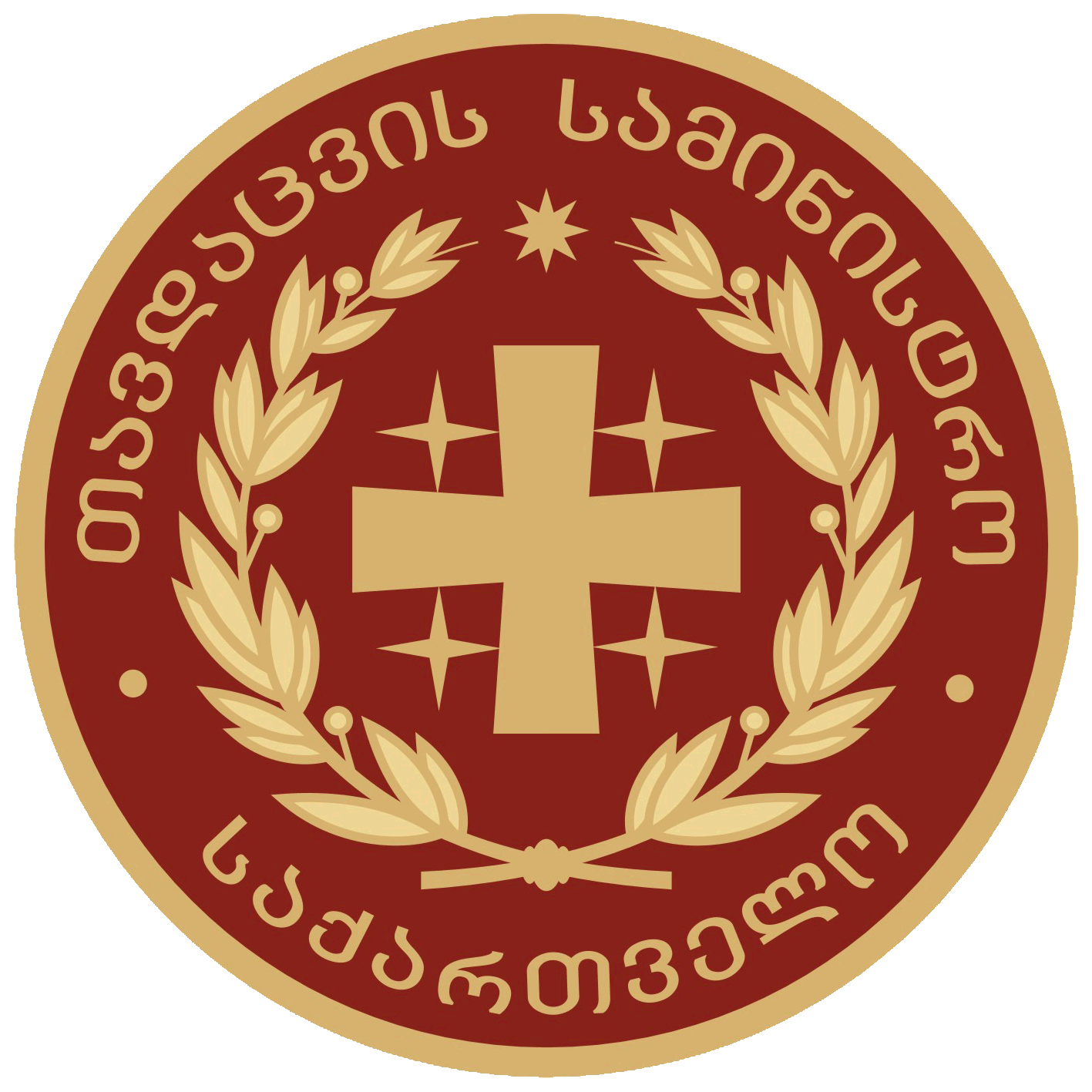 